840ème Foire ST DENIS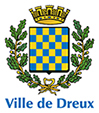 BULLETIN INSCRIPTION - ST DENIS 201905 et 06 Octobre 2019Antiquités – Brocantes ProfessionnellesFiche de renseignements à retourner au plus tard pour le 06 SEPTEMBRE 2019  à :Mairie de DREUX – Direction Action Coeur de Ville – B.P 80129 – 28103 DREUX CEDEX Ou par mail  à Evenements@ville-dreux.frSociété.....................................................................................................................................................Nom........................................................................................................................................................Prénom..................................................................................................................................................Adresse.................................................................................................................................................CP ...................................VILLE ............................................................................................................Tél.......................................................................... Port.......................................................................RC /TVA ...................................... ............................Délivré le /A ........................................................Pièce d’identité/Passeport.......................................Délivré le /A......................................................E-Mail..................................................................................................................................................Réservation :  2.80 euros le mètre pour une journéePour 2 jours :  Nbre ML  ........ * 5.60 E      TOTAL ..............Euros                       Pour 1 journée (Préciser samedi ou Dimanche) : ..................................................................................                            Nbre ML .......* 2.80 E       TOTAL ...............EurosLe paiement sera demandé lors de la confirmation de votre inscription par nos services .En raison du nombre de réservations, la mairie se réserve le droit de sélectionner les exposants et s’engage à vous donner une réponse définitive les jours suivants votre inscription.